105年『無菸家庭~我家不吸菸』反菸小達人活動成果一、活動名稱：                         二、辦理日期：  105  年       月       日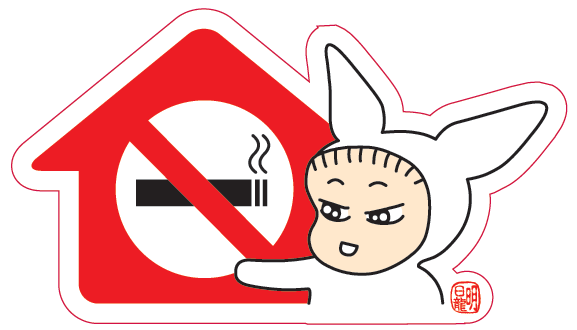 三、活動地點：                         四、宣導對象：                         五、參加學生人數：     人、在場老師人員數：     人六、活動內容：七、活動花絮：(請敘述照片內容)                         (請敘述照片內容)(請敘述照片內容)                          (請敘述照片內容)(請敘述照片內容)                          (請敘述照片內容)※請將成果製作光碟一份，10月30日前繳交衛生所菸害防制承辦人。填報日期：105年    月    日   填報者：          單位主管：          起 訖 時 間（如08：00－08：50）活 動 課 程 內 容主持人或主講人主持人或主講人起 訖 時 間（如08：00－08：50）活 動 課 程 內 容單位及職稱姓 名檢討及建議：檢討及建議：檢討及建議：檢討及建議：